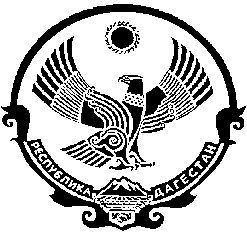                                    СОБРАНИЕ ДЕПУТАТОВ  МУНИЦИПАЛЬНОГО ОБРАЗОВАНИЯ «БЕЖТИНСКИЙ УЧАСТОК»368410, Республика Дагестан, Цунтинский район, с. Бежтат.: (872 2)55-23-01, 55-23-02, ф. 55-23-05, bezhta-mo@mail.ru,  admin@bezhta.ru«14» июля  2017г.                      с. Бежта                                           № 2                                                РЕШЕНИЕО внесении изменений и дополнений в структуру администрации МО «Бежтинский участок» и аппарата представительного органа МО «Бежтинский участок» В связи с формированием  представительного органа МО «Бежтинский участок»  по новой системе и в целях экономии бюджетных средств на содержание аппарата администрации МО «Бежтинский участок» и представительного органа МО «Бежтинский участок» Собрание депутатов МО «Бежтинский участок» выноситРешение:Внести следующие изменения в решение Собрания депутатов МО «Бежтинский участок» от 22 февраля 2017 года № 01:а) преобразовать муниципальную должность главного специалиста по экологии, окружающей среде и учету транспорта администрации МО «Бежтинский участок» на должность эколога и ввести эту должность в структуру работников администрации МО «Бежтинский участок», относящихся к категории немуниципальных служащих;б) ввести должность специалиста  2-й категории по строительству администрации  МО «Бежтинский участок».  2.  Решение вступает в силу с момента  его принятия.  3.Опубликовать данное решение в газете «Бежтинский вестник» и разместить в сайте администрации МО «Бежтинский участок»Председатель СДМО «Бежтинский участок»                                                          А.А. Шахмиров